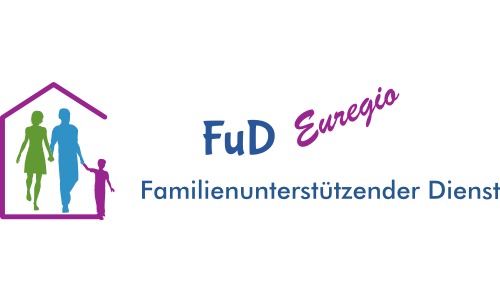 anerkannter Anbieter des „FuD“ –Familienunterstützender Dienstnach §45b SGB XI und §75 ff SGB XIIName, Vorname Klient: _________________________________  geb. am: _______________		Name, Vorname Erziehungsberechtigter etc.: ___________________________________________  wohnhaft: _______________________________________________________________________Krankenkasse + Vers.-Nr. __________________________________________________________Vollmacht und SchweigepflichtentbindungHiermit erteile/n ich/wir dem FUD die Vollmacht, meine/unsere Interessen im ambulanten bzw. stationären Gesundheitsbereich zu vertreten und mich/uns in meinen/unseren Belangen bei Ärzten, Kliniken, Kostenträgern sowie Therapieeinrichtungen zu unterstützen (Vollmacht insbesondere auch nach §13 SGB X).Vorgehensweise, Aktivitäten und Ergebnisse werden eng mit mir/uns abgestimmt. Medizinische Entscheidungen werden hierbei nicht durch den FUD Euregio getroffen.Ich/wir entbinde/n die in Frage kommenden Ärzte, Kliniken, Kostenträger, Klinikein-richtungen, Therapieeinrichtungen sowie involvierte Rechtsinstanzen von ihrer Schweige-pflicht und fordere diese auf, alle notwendigen schriftlichen und mündlichen Informationen  dem FUD Euregio  Arnd Hansen zur Verfügung zu stellen.Die Gültigkeit der Vollmacht beginnt am _________________ für die Dauer des Vertrags-verhältnisses.______________, den ___________                					 Unterschrift KlientSelbstverständlich fühlen wir (FUD Euregio) uns den geltenden Datenschutzrichtlinien verpflichtet und behandeln Ihre Daten stets vertraulich und ausschließlich im Rahmen unserer Zusammenarbeit.